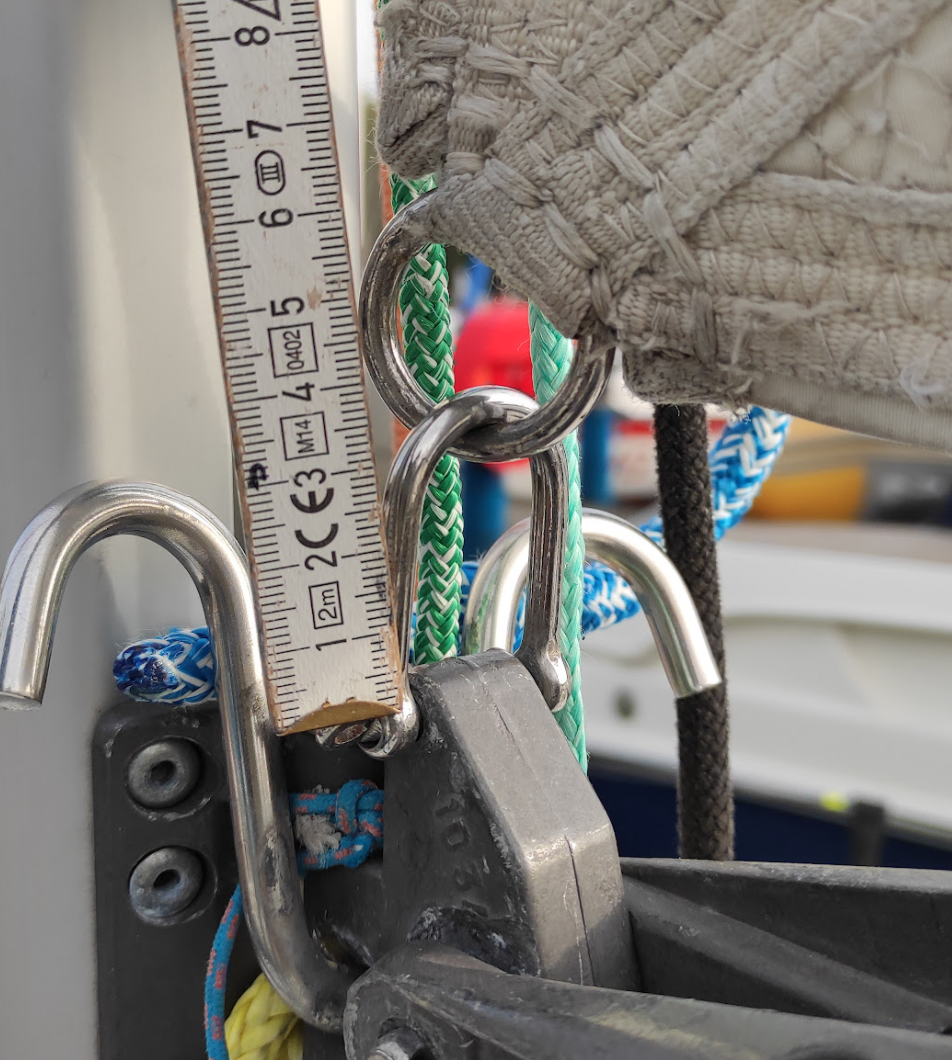 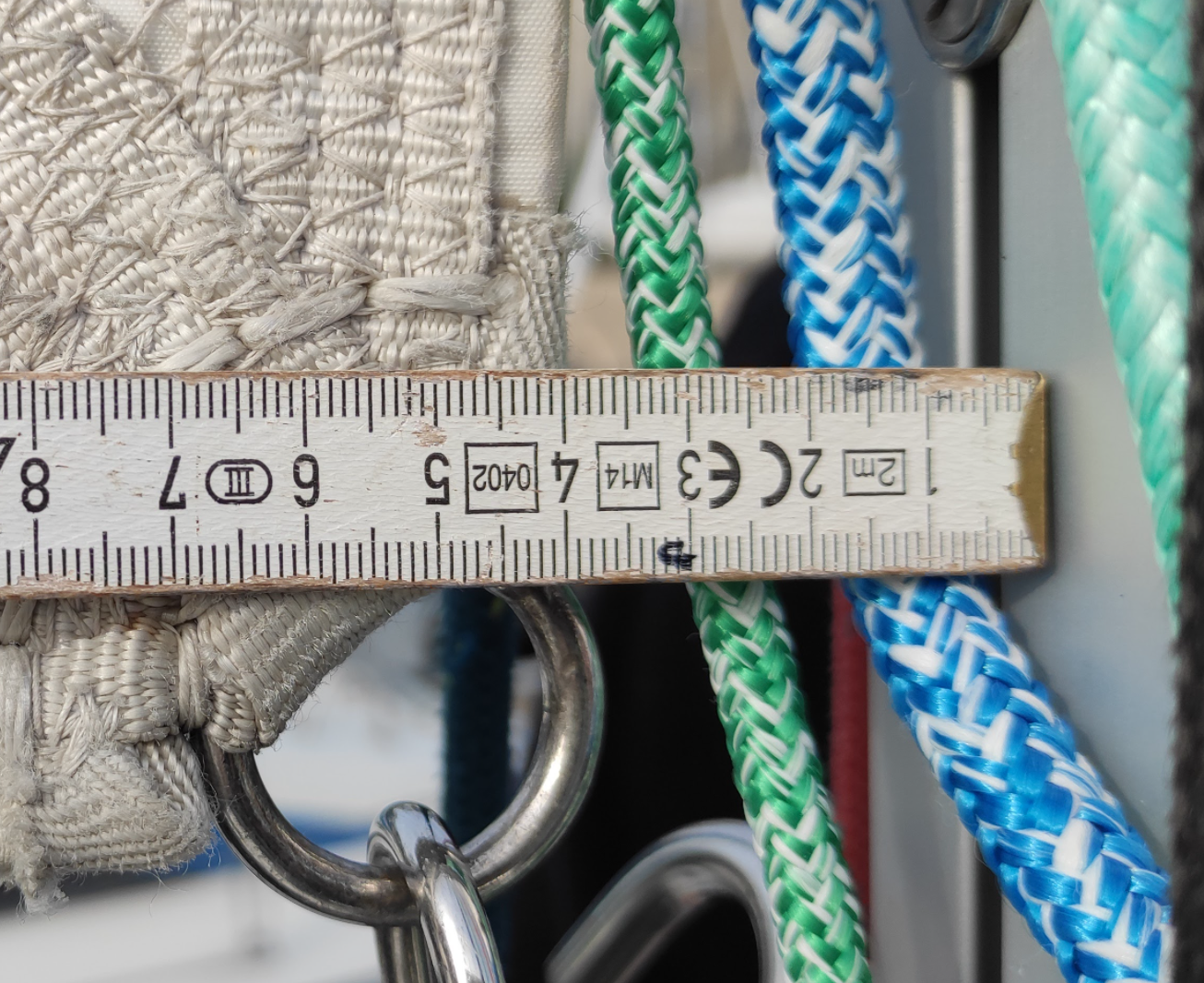 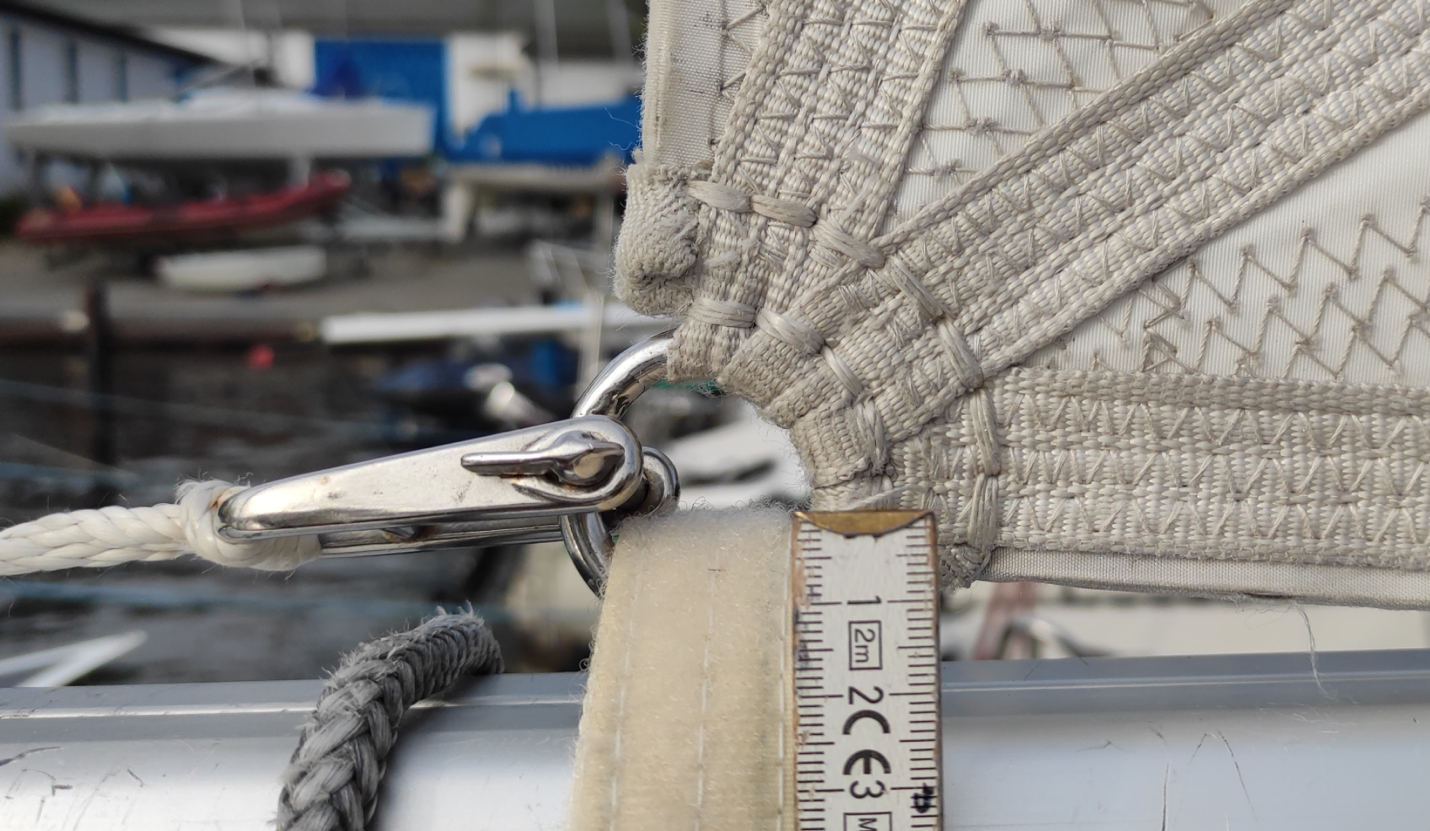 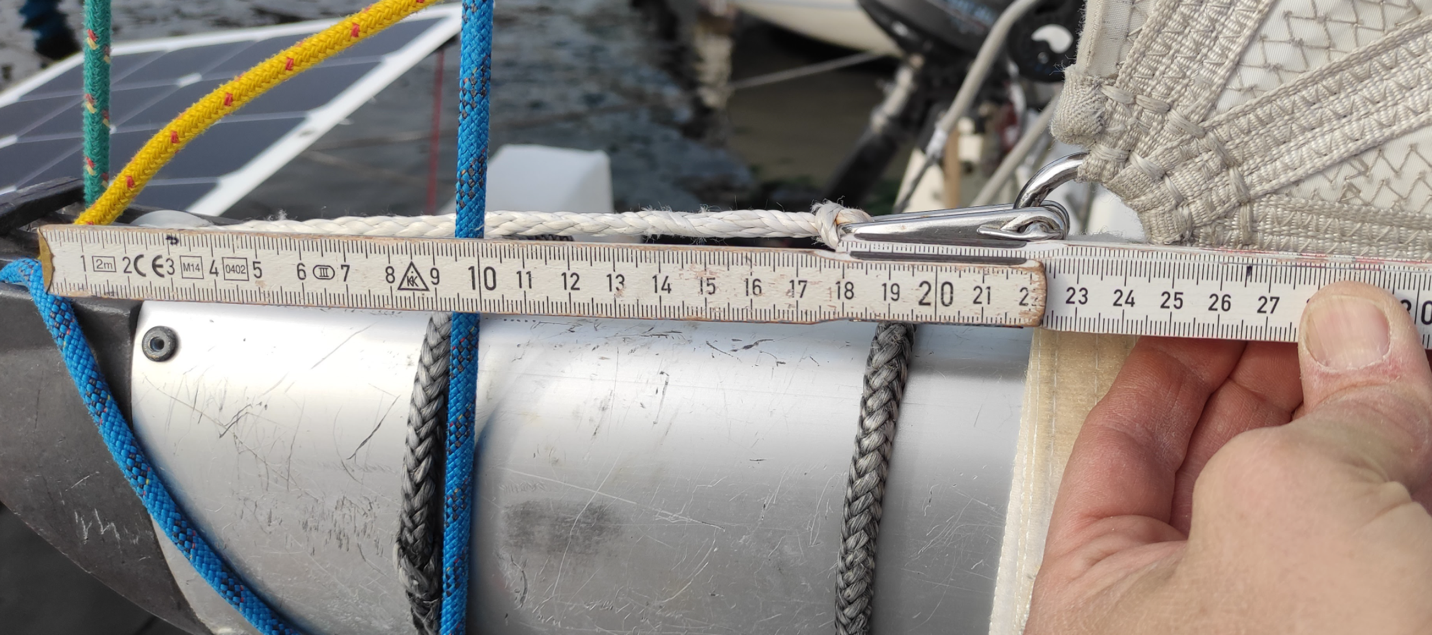 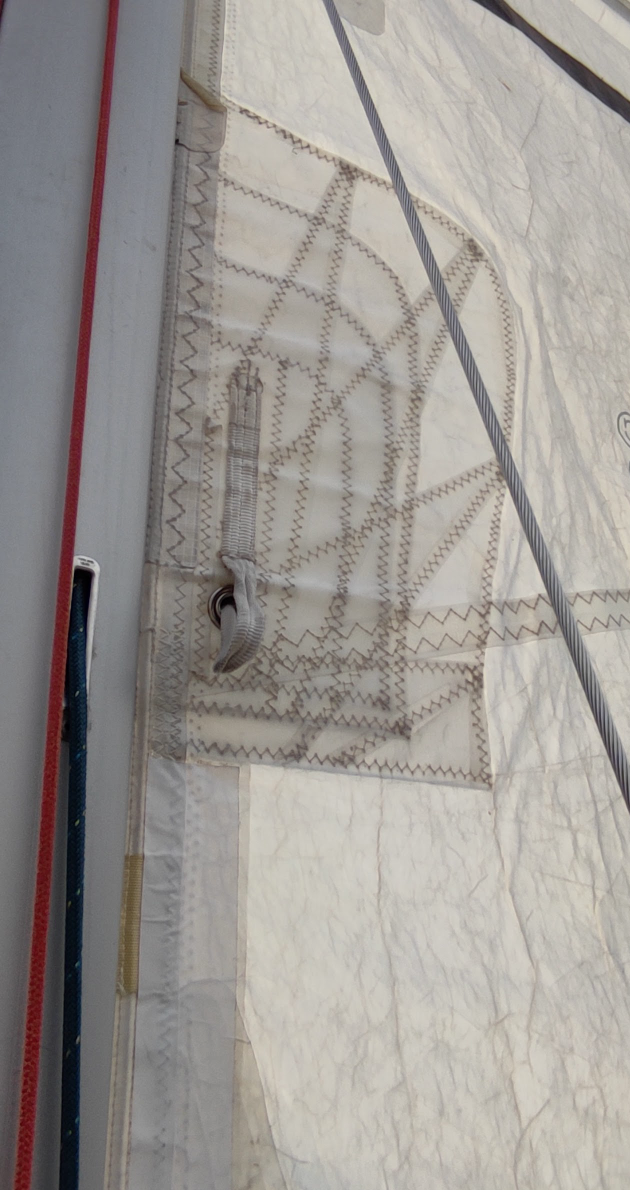 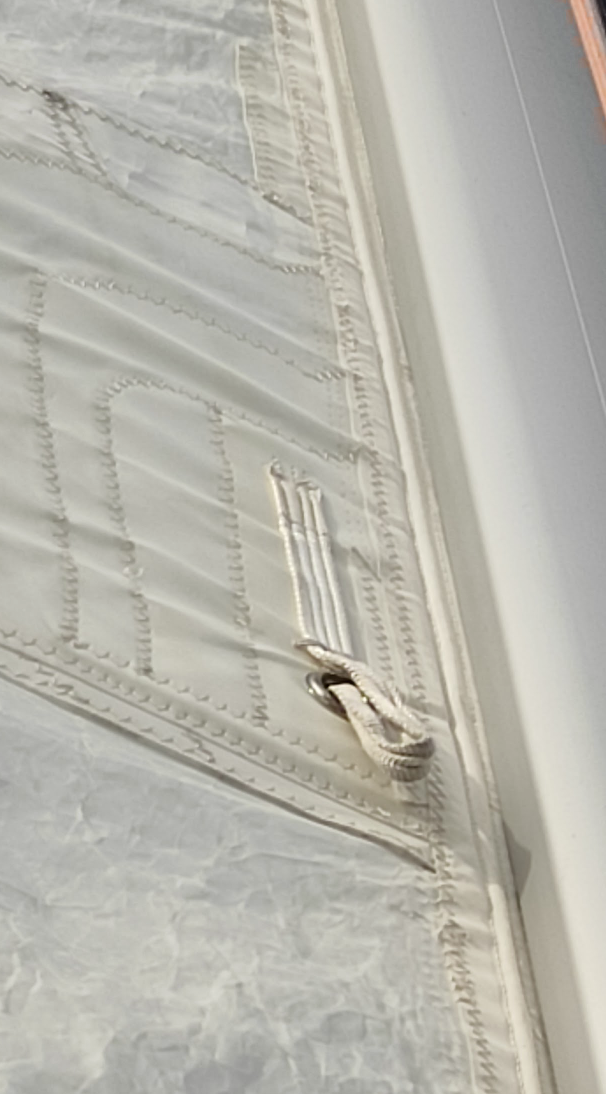 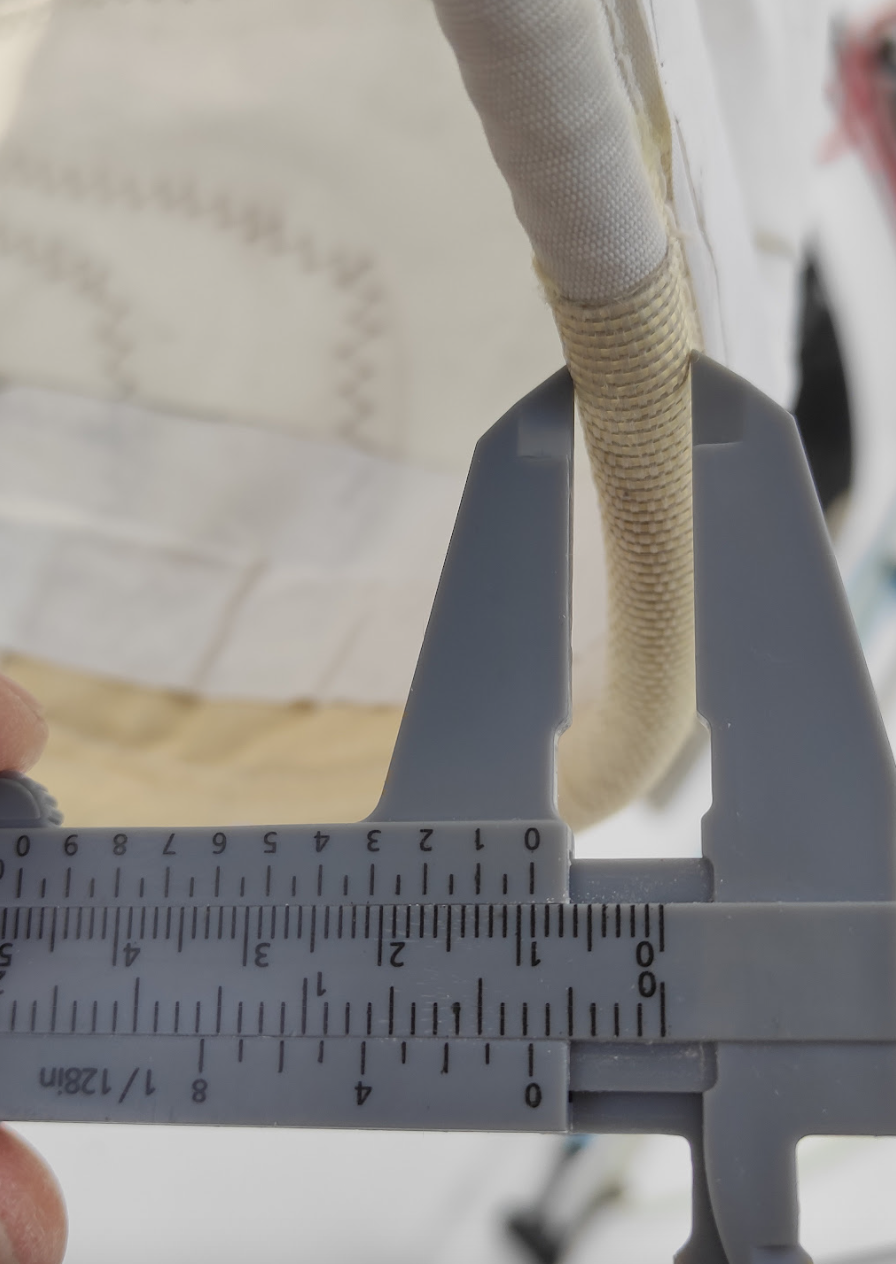 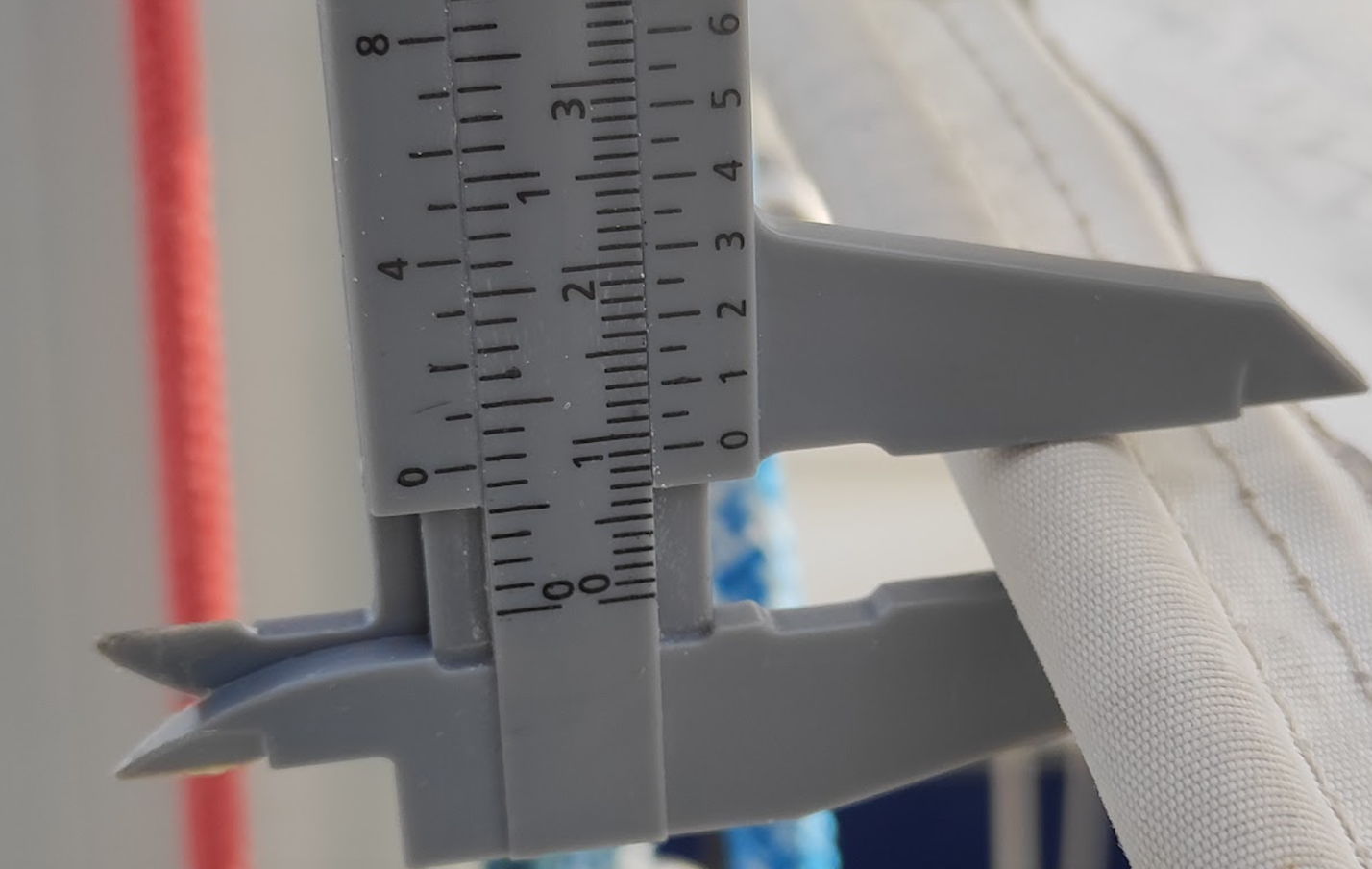 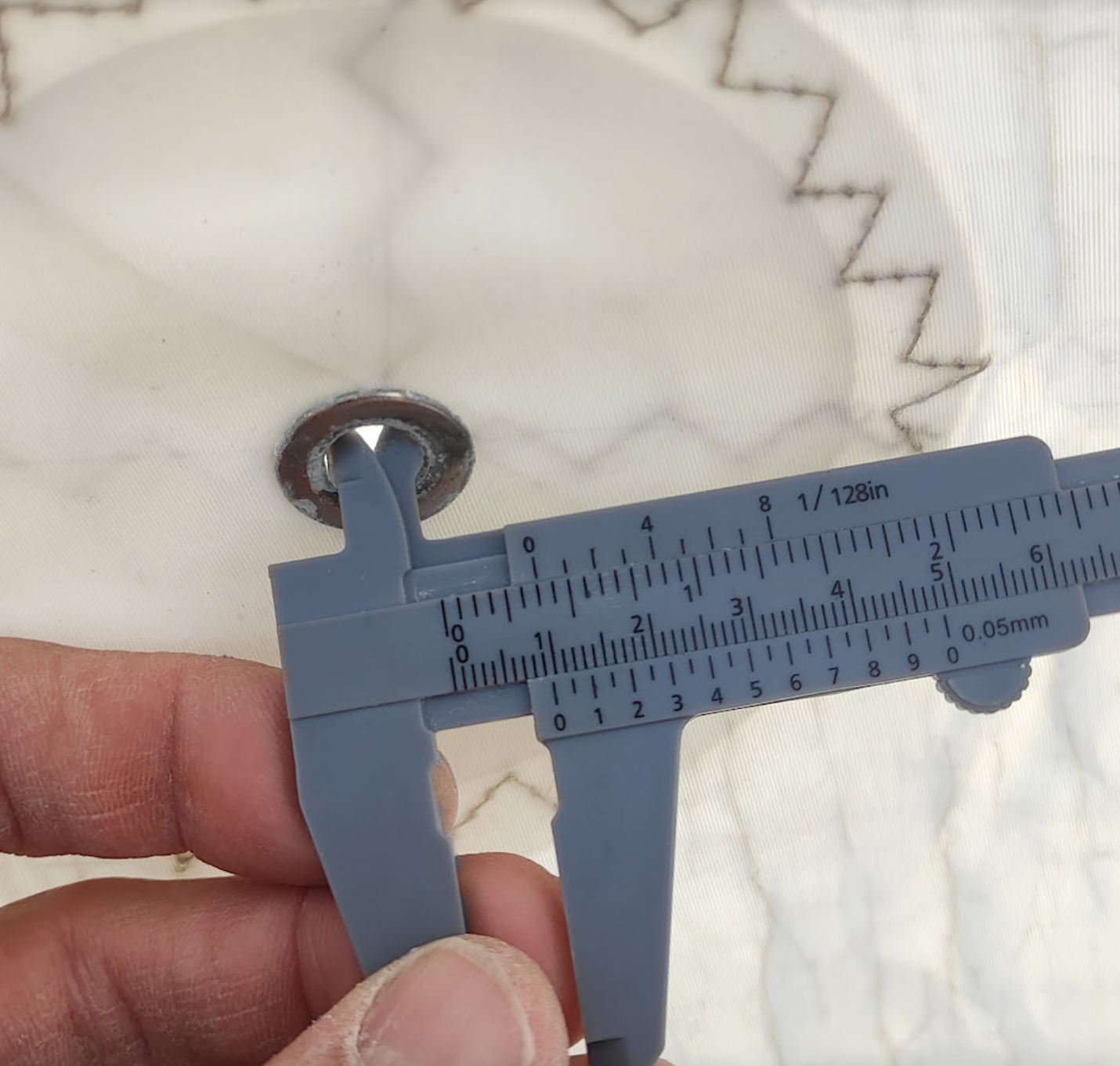 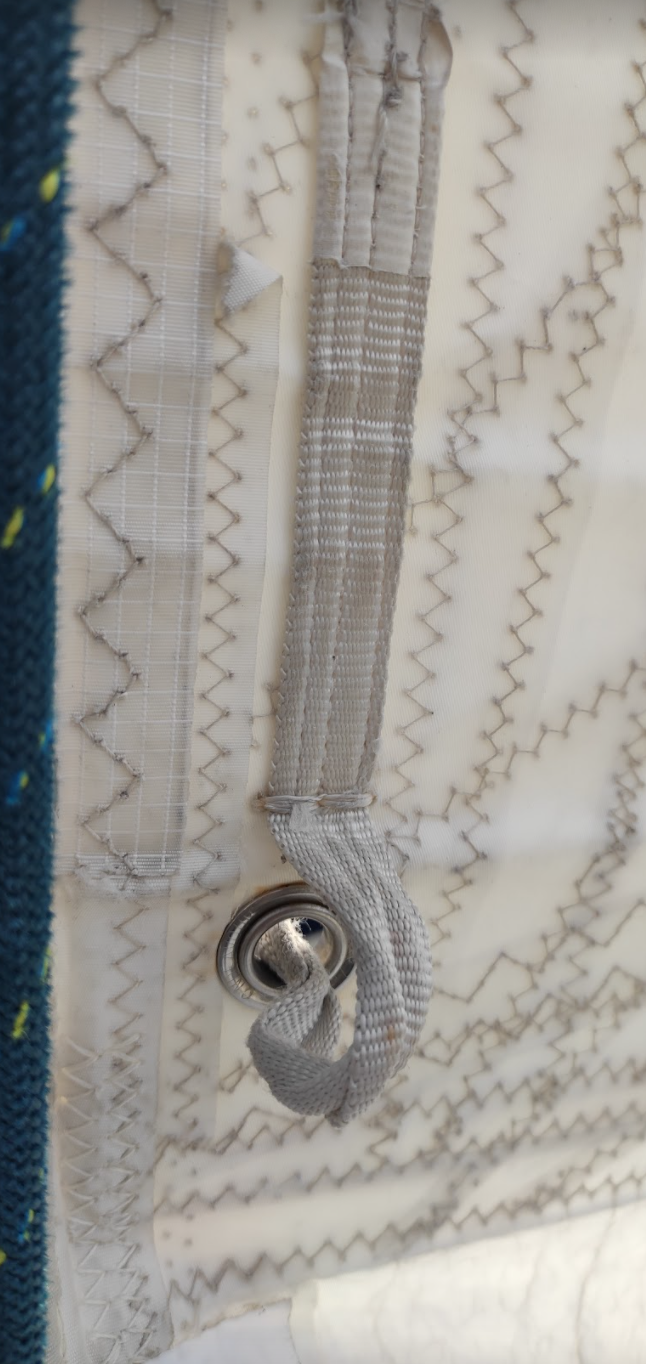 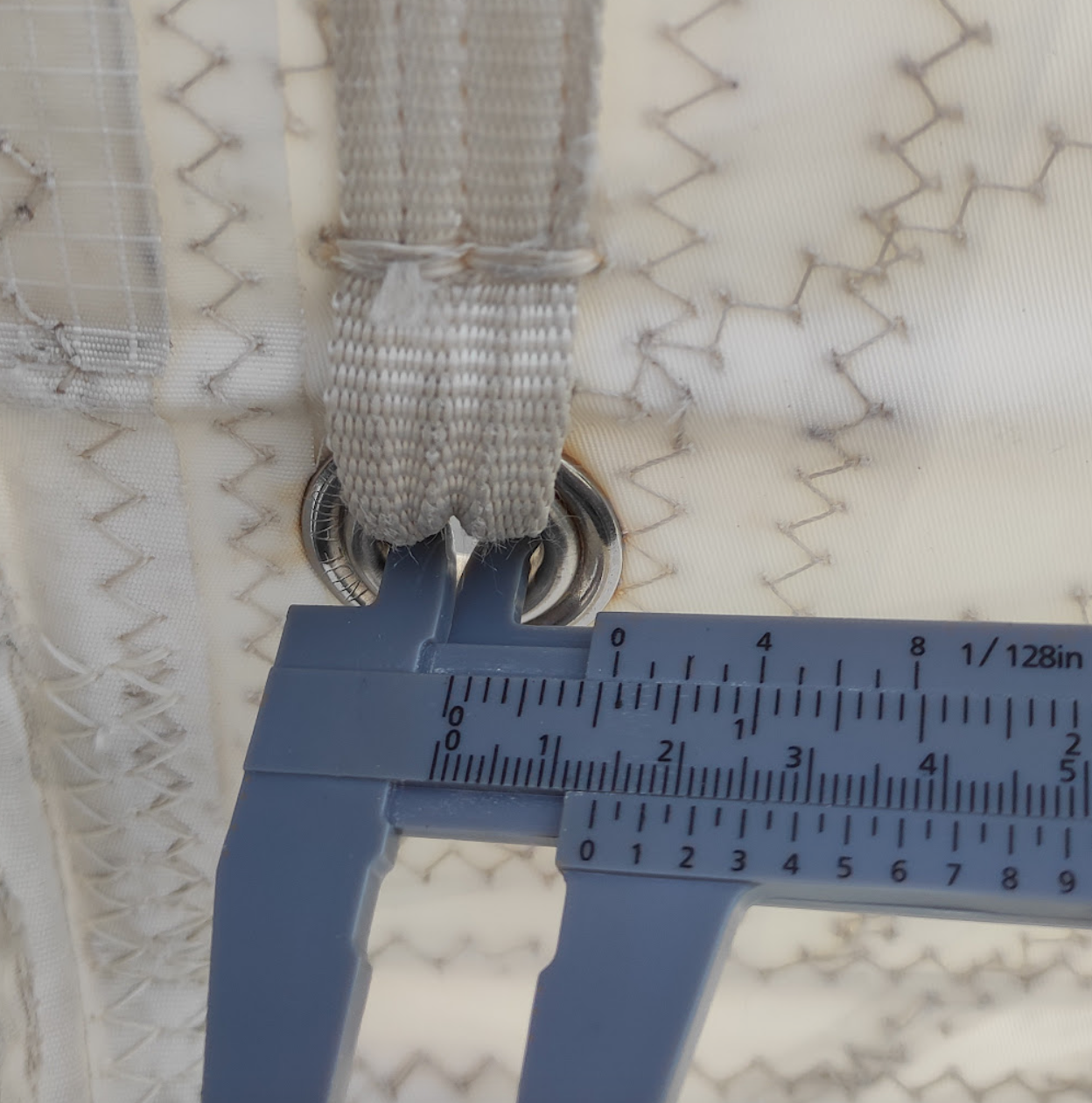  - Mainsail - Classe Mini 6.507000502 BertM0Sail LayoutNot Yet PostedM1Tack Cut Back (Aft face of Mast to center of tack Pin - A)5 cmHELP M2Tack Cut Up (Top of Boom to Center of tack Pin - B)3,5 cm HELP M3Clew Cut Up (Top of Boom to Center of Tack Pin - X)Loose FootedHELP M4Clew type (slug, outhaul car or ring with strap)Webbed O-RingHELP M5Sunbrella clew cover for Furling MainsnaHELP M6Other OffsetsHELP M7HeadboardWebbed, no ring, see image

160cm Head widthHELP M8Leech LineyesM9Foot LineNoM10Tack Ring TypeWebbed O-RingHELP M11Tack angle88.5HELP M12Jack LineNoHELP M13Mast Bend (Luff Round)StdHELP M14Fractional Rig (Yes, No)NoHELP M15Mast - Keel or Deck Stepped?N/AM16Number of Reefs3  ReefsHELP M17Intermediate Reefing Diamond Eyes (Yes or No)YES 3HELP M18Foot Reefing Grommets (next to boom)N/AHELP M19Reefing Ring TypePressed ringsHELP M20Luff Length (Max Hoist - P)8.94m  Max
(Net Finished size day of Delivery)HELP M21Foot Length (Max Foot - E)3.06m  Max

(Net Finished size day of Delivery) HELP M22 Leech Length (straight line head to clew)SailmakerHELP M23Bimini to Clear (yes or no)HELPM24Foot RoundSailmakerM25Aspect RatioSailmakerHELPM26Vessel Backstay MeasurementN/AHELP M27Luff Slides (Part Number)Mainsail Bolt ROPE TAPEHR 5, see images belowHELP M28Foot Slides (Part Number)Loose FootedHELP M29Roach TypeSee ORCHELP M30MGU230cmHELP M31MGM273cm HELP M32MGL306cmHELP M33Batten Type (Partial or Full)5 Full 

May be 6HELP M34Include BattensN//AM35Install Nylon Batten HoldersYES

303 bainbridgeHELP M36Intermediate SlidersYESHELP M37Cloth Weight6.11 Warp DriveM38Cut TypeBi - RadialM39Sail AreaSailmakerM40CunninghamYESHELP M41TelltailsYesHELP M42Triple StitchYesM43Sail Logo and Color(red, blue or black)NoHELP M44Sail Logo ArtworkN/AM45Sail Numbers and ColorYES - BLACKSail Nr.  GER 687HELP M46Draft Stripe and Color(red, blue or black)Yes BLACKHELP M47Overhead Leech LineNoM48Specialty SailNoHELPM49Boom CoverNoHELPM50Lazy BagNoHELP